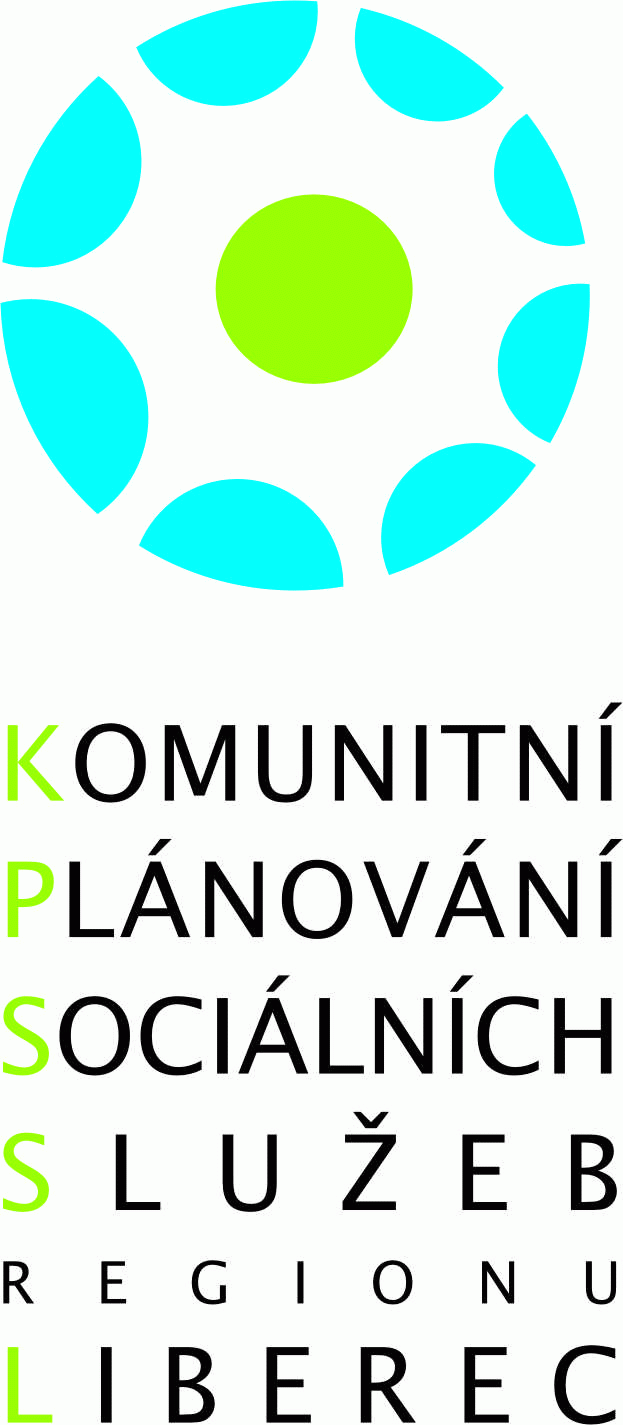 Setkání pracovní skupiny pro seniory – 25.11.2015Přítomni:  dle prezenční listiny Program :Za organizaci Charitní pečovatelská služba Liberec – Diecézní charita Litoměřice bude docházet  Bc. Pavla Erlová, sociální pracovník organizace Anděl Strážný – Milena Mocová, koordinátorka tísňové péče představila službu a možnou spolupráci s poskytovateli sociálních služeb. Projekt Anděl Strážný je zaměřen na seniory a zdravotně handicapované klienty. Poskytuje pomoc a asistenci těm, kteří chtějí zvládnout péči o své blízké v jejich domácím prostředí. Paní Mocová s panem Svitákem vysvětlili podmínky zajišťování tísňové péče, které je možné zajistit ve spolupráci s ČK. Zástupci organizace Anděl Strážný byli informováni o podmínkách vzniku členství v pracovní skupině dle platného jednacího řáduPaní Marcinková předala informace z řídící pracovní skupinyRozvojová síť sociálních služeb na rok 2017  byla rozeslána jednotlivým poskytovatelům pro region Liberec s termínem odeslání do 9.12.2015, byly osloveny i obce II. typu za ORP Liberec.Plán schůzek na 2016 :schůzky se budou dle možností i u ostatních členů skupinyzačátek v 13:30 hodin termíny:  21. 1. 2016, 24. 3. 2016, 26. 5. 2016, 22. 9. 2016, 24. 11. 2016Informace od jednotlivých členů:REVA – informace o změně cílové skupiny 55+ z důvodů péče o klienty nižšího věkuCentrum pro zdravotně postižené Libereckého kraje, o. p. s. pořádá  Vánoční prodejní výstava výrobků klientů, termín:   07.12. - 10. 12. 2015Rodina 24 – Den otevřených dveří  - Dům se zvláštním režimem Vila Vita 11.12.2015 od 9,00   hod, je nutné si předem domluvit čas vzhledem k umístění klientů v objektuCentrum zdravotní a sociální péče Liberec -  organizace realizovala ve spolupráci s ADVAITOU – besedy s pracovníky CZaSP i klienty na téma Závislosti a nadužívání léků v rámci programu primární prevence, dále organizace pořádá Den otevřených dveří na všech okrscích dne 30. 11. 2015, slavnostní zahájení se bude konat na okrku BurianovaLB Mareva  - potýká se s finančními potížemiČlenům byly předány plakáty a letáky služby pro občany – „Novodobá sanitka“, cena a podmínky pro přepravu, předány letáky, podrobné informace lze najít na www.novodobasanitka.cz, cena za 1 trasu v Liberci – 90,- Kč, Stráž n/N a Machnín – 110,- KčDotace pro poskytovatele sociálních služeb z SML budou upraveny a byl podán návrh na změnu hodnotící skupiny, aby nemohli být jednotliví členové podjatíPřipravuje se projekt na dopravu klientů -  Taxík Maxík pro přepravu seniorů a tělesně postižených, provozovatelem bude Kontakt p.o.Děkuji všem členům za účast a přeji klidné a pohodové  vánoční svátky a hodně zdraví do nového roku.Zapsala: Jana Urbanová